HISTOIRE-GÉOGRAPHIE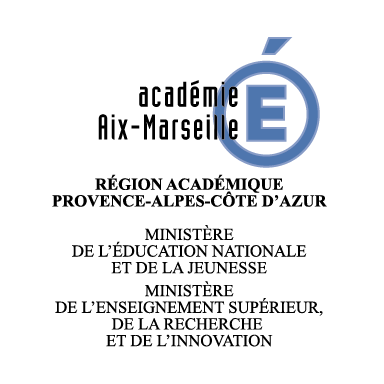 Fiche de liaison pour préparer la rentrée 2020LYCÉE : 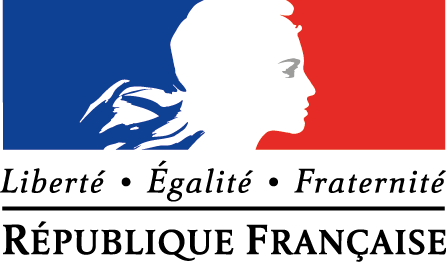 Niveau : 1ère voie technologiqueNom de l’enseignant-e :Classe (2019-20) : Cochez la case correspondante.Cochez la case correspondante.Cochez la case correspondante.Complétez ces deux colonnes avec les notions et repères abordés au cours des chapitres.Complétez ces deux colonnes avec les notions et repères abordés au cours des chapitres.Chapitres du programme(précisez le sujet d’étude traité)traité avant le confinementtraité en continuité pédagogiquetraité lors de la reprise post-confinementNotions principales travailléesRepères clés construitsTH1 : l’Europe bouleversée par la Révolution française (1789-1815)TH2 : les transformations politiques et sociales de la France de 1848 à 1870TH3 : la IIIème République : un régime, un empire colonialTH4 : la Première Guerre mondiale et la fin des empires européensTH1 : la métropolisation : un processus mondial différenciéTH2 : une diversification des espaces et des acteurs de la production TH3 : les espaces ruraux : une multifonctionnalité toujours plus marquéeTH4 : la Chine : des recompositions spatiales multiplesCochez la case correspondanteCochez la case correspondanteCochez la case correspondanteles modalités de travail choisies pour construire les compétences (travail collaboratif, groupes hétérogènes, questions sur documents, consignes ouvertes, QCM, etc.)le niveau de maîtrise visé pour chaque compétence en fonction des items travaillésCompétences du programmeAvant le confinementEn continuité pédagogiqueLors de la reprise post-confinementles modalités de travail choisies pour construire les compétences (travail collaboratif, groupes hétérogènes, questions sur documents, consignes ouvertes, QCM, etc.)le niveau de maîtrise visé pour chaque compétence en fonction des items travaillésSe repérer dans le tempsSe repérer dans l’espaceContextualiser, mettre en relationConduire une démarche historique ou géographique et la justifier ; capacité de réflexionUtiliser le numériqueAnalyser un/plusieurs document/s ; capacité d’analyse critiqueEXEMPLE :En fin de Première, j’attends de mes élèves qu’ils sachent analyser un document en répondant à des questions ponctuelles de prélèvement d’information et en répondant à des consignes plus ouvertes (mobilisation de leurs connaissances) Pratiquer différents langages en histoire et géographie : cartographique, graphiqueMobiliser des connaissances, des notions, un vocabulaire spécifiqueCoopérer et mutualiser